Menuplan UGE 17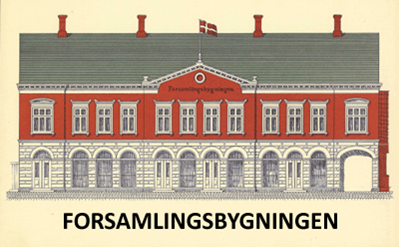 Mandag d. 22.4Vendelbogryde m. kartoffelmosØllebrød m. flødeskumTirsdag d. 23.4Dansk bøf m. kartofler, bløde løg, løgsovs & rødbederCitronfromageOnsdag d. 24.4Kylling i karrysovs m. grønsagerVanillie budding m. kirsebærsauceTorsdag d. 25.4Baconruller m. kartofler, skysauce & grønsagerVaffel m. syltetøjFredag d.  26.4Biksemad m. spejlæg, rødbeder & rugbrødKaramelrandÅbningstider denne uge: 	Mandag		9-14			Tirsdag		9-14			Onsdag		9-14			Torsdag		9-14			Fredag		9-13.30Den varme mad serveres fra: kl. 11.30 til 13.00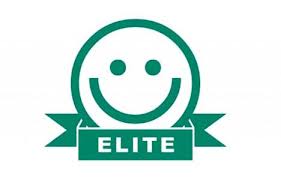 Ret til ændringer forbeholdes.Forsamlingsbygningens cafe tlf. 72 33 55 40	  